Current Process for Policy Creation & Storage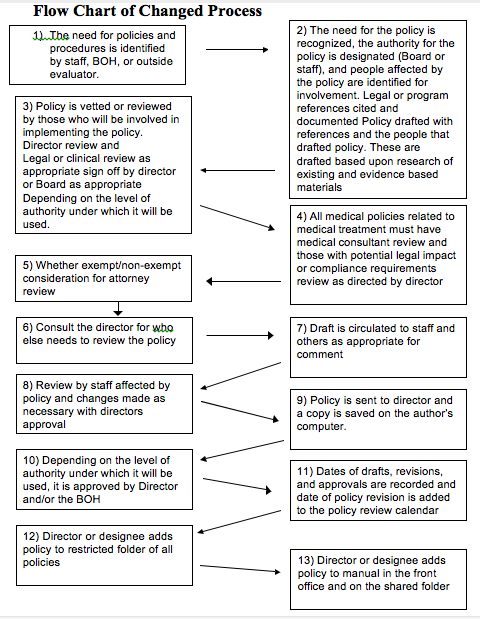 1) Policies are added or changed to the current format seen belowPOLICY TITLE:			 POLICY LOCATION:		EFFECTIVE DATE:   		DATE REVIEWED/REVISED:AUTHORIZED BY:   		Jane Ford-Witthoff, Director           DOCUMENT LINK:		 PURPOSE STATEMENT:  	POLICY:	PROCEDURE:			REFERENCES/LEGAL AUTHORITY:
2)Policy is reviewed by staff & directorPolicy is added to the shared folder “Current Policies”Person who added the policy to shared folder adds their name to the Sign-in Sheet